社會工作局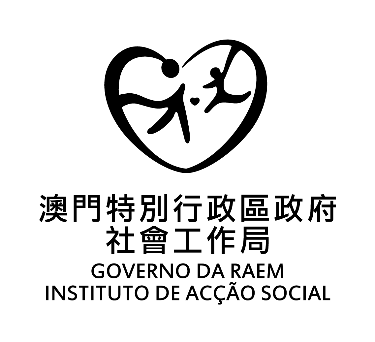 偶發性活動資助《偶發性活動內容修訂申請表》具權限機關據位人簽署：  	 姓名：  	 職稱：  	社團印鑑： 	遞交表格日期：  	受資助實體如更改活動的日期、目的、內容、財政及對象等，請填寫此表。如有關修改涉及財政部份須附有修正後的財政預算。受資助實體須最遲於原計劃活動舉行前 25 日以傳真方式遞交此表，社工局將於收齊相關文件後儘快以傳真或其他方式回覆；倘少於原計劃活動舉行前 25 日通知社工局，或未經社工局同意而修改活動任何內容，社工局有權取消對活動的資助，和要求受資助實體退還獲資助之款項。如修訂後之財政預算少於原先申請之金額，社工局有權調整資助金額。受資助實體名稱：開展活動實體/設施：活動名稱：活動舉行日期：聯絡人：聯絡電話：與原計劃內容有所不同，有關更改資料如下：與原計劃內容有所不同，有關更改資料如下：與原計劃內容有所不同，有關更改資料如下：與原計劃內容有所不同，有關更改資料如下：與原計劃內容有所不同，有關更改資料如下：序號更改內容原定修訂原因12345